.Intro. 8counts(Start with 'tal' of 'Buongiorno ltalia gli spaghetti...')Sec 1. Side rock, recover , shuffle, pivot1/2turn right, shuffleSec 2. Side, behind, side, cross, side, side, behind, side, cross, touchSec 3. Toe touch, 1/2turn left, pivot 1/2turn, shuffle, pivot 1/4turnSec 4. Cross, touch, cross, touch, coasterNo Tag, No RestartEnjoy...!Contact: 1miryoo1@naver.comL'italiano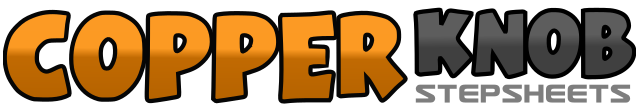 .......Count:32Wall:4Level:Beginner.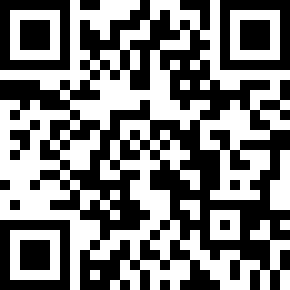 Choreographer:Ashya (KOR) - April 2015Ashya (KOR) - April 2015Ashya (KOR) - April 2015Ashya (KOR) - April 2015Ashya (KOR) - April 2015.Music:L'italiano - Duck Gang : (Album:Augul Italia - 3:38)L'italiano - Duck Gang : (Album:Augul Italia - 3:38)L'italiano - Duck Gang : (Album:Augul Italia - 3:38)L'italiano - Duck Gang : (Album:Augul Italia - 3:38)L'italiano - Duck Gang : (Album:Augul Italia - 3:38)........1-2Step R to side right, step L recover3&4Step R shuffle forward5-6Step L forward, pivot 1/2turn right7&8Step L shuffle forward1-2&Step R to side right, step L behind, step R to side right3-4Step L cross over R, step R to side right5-6&Step L to side left, step R behind, step L to side left7-8Step R cross over L, step L touch to side left1-2Step L toe touch back, turning1/2 left(weight on L)3-4Step R forward, pivot 1/2turn left(weight on L)5&6Step R shuffle forward7-8Step L forward, pivot 1/4turn right1-2Step L cross over R, step R touch to side right3-4Step R cross over L, step L touch to side left5-6Step L rock forward, step R recover7&8Step L backward, step R beside L, step L forward